Publicado en Madrid el 29/11/2017 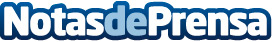 165 empresas apoyan al Langui en su cruzada por la normalización de la discapacidadJuan Manuel Montilla, más conocido como El Langui, abandera el proyecto de la Fundación Adecco para la integración laboral de las personas con discapacidad. El cantante madrileño reclama igualdad de oportunidades en el acceso al empleoDatos de contacto:AutorNota de prensa publicada en: https://www.notasdeprensa.es/165-empresas-apoyan-al-langui-en-su-cruzada Categorias: Sociedad Solidaridad y cooperación Recursos humanos http://www.notasdeprensa.es